Learning Objective  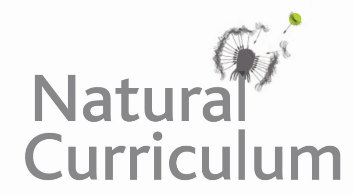 We are learning how to demarcate sentences with capital letters, full stops, question marks and exclamation marks.Challenge 1Correct the sentences below:black bears are North America’s most common bears___have you seen how well black bears can climb trees ___they eat rubbish humans throw away - yuck ___did you know that they enter into a long sleep in the winter___black bears live in mountain areas and swamps___the cubs are so cute___ you do know that you shouldn’t turn your back on a bear___they eat insects, berries, grasses, roots, but also fish and small mammals.Challenge 2Read the following statements about the black bear. Underneath, write a question/ command/ exclamation using the information in the statement to help. Remember your punctuation! An example is given below.Statement: Black bear cubs finally emerge from their den in spring.	Question: When do black bear cubs finally emerge from their den?Statement: Black bears enjoy eating crabs.Question:Statement: They must be careful when encountering a larger crab’s claws.Exclamation:Statement: The young bear cubs learn from their mother.Command: Statement: Black bears can actually be many different colours.Question:Statement: Climbing a tree is not a good idea if you are being chased by a black bear.Exclamation:Challenge 3You are one of the black bear cubs featured in the film clip. Write a diary entry that describes your day at the seaside. Don’t forget to include an encounter with a large crab and the nasty nip that you received! Try to include the full range of sentence types – statements, questions, exclamations and commands. You could use some of the descriptive words from the Word Wall and any of the additional facts from the activities above to help.